Case by Case Exceptions Support Letter After completing this letter, please email it to: vhbree@nwed.org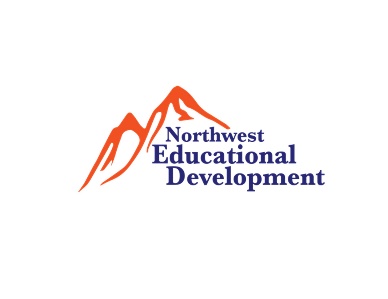 Basic InformationBasic InformationYour Name:Candidate’s Name:How long have you known the candidate and in what capacity?Telephone #:Email:Letter of SupportHow well do you know this candidate and how have you seen them demonstrate competency in the subject matter they teach?  This letter should focus on your observations on how well they know the content, not on their ability as an instructor. 